Name	________________________________________________			Class: ________		Due Date: _____________Lab 23: Reaction Time_________________________________________________________________________________________________________________________PurposeTo test the difference in reaction time based on different stimuli, and compare this to a reflex.Introduction The fast and automatic response to a stimulus is known as a reflex.  All reflexes are involuntary and many prevent injury to the body.  Reflexes control automatic activities in the body such as heartbeat, sneezing, gagging, and peristalsis.  In a reflex arc, an impulse follows a definite pathway.  Reaction time is a measure of how quickly a person can perceive a stimulus and react to it.  Reaction time is important in athletics as well as in the operation of vehicles and other machinery.  Fatigue, drugs, and distraction may affect reaction time.  In this lab we will demonstrate some reflex behaviors and measure reaction time.PART ONE: Reflexes    A reflex is a simple, brief, automatic, involuntary response of part of the body to a specific stimulus and involves a reflex arc, where a reflex arc is the pathway of cells through which the information flows. The pathway begins with a receptor, a cell specialized to receive information of some kind.  Next a sensory neuron associated with the receptor passes the information to an interneuron, which processes the information and in turn relays the information to a motor neuron, which activates some effector.  An effector is a group of cells that are specialized to give some response, such as a muscle cell contracting.  Note that the brain is not usually involved at all in a reflex response.  PART TWO: Reaction TimeReaction time is a measure of how quickly an organism can respond to a particular stimulus. Reaction time has been widely studied, as its practical implications may be of great consequence, e.g. a slower than normal reaction time while driving can have grave results. Many factors have been shown to affect reaction times, including age, gender, physical fitness, fatigue, distraction, alcohol, personality type, and whether the stimulus is auditory or visual. The signal must be carried up the spinal cord and processed by the brain, although this happens extremely quickly, it still takes longer than a reflex which doesn’t involve the brain.The model for information flow within an organism can be represented in this way:Stimulus  Sensory Neuron  Spinal Cord or Brain  Motor Neuron  ResponseMaterialsMeter stickPre-Lab QuestionsObserve your partners pupils reaction to an increase in light, record what happens below.______________________________________________________________________________________________________________________________________________________________________________________________________________________________________________________How is the eyes response to light a protective reflex?
______________________________________________________________________________________________________________________________________________________________________________________________________________________________________________________Label the reflex arc below:  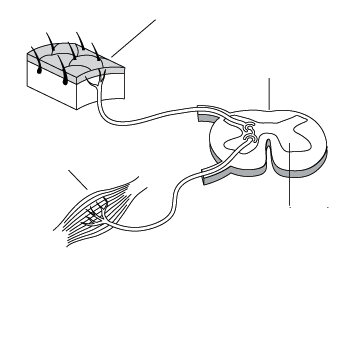 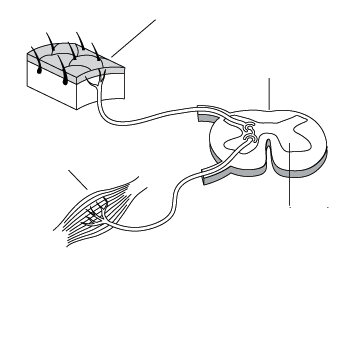 Before you start hypothesize which type of stimulus will elicit the fastest reaction time: visual, auditory, or tactile. Why?_____________________________________________________________________________________________________________________________________________________________________________________________________________________________________________________________________________________________________________ProcedureA meter stick will be held vertically between the experimental student’s thumb and index finger. They should rest their dominant elbow on the lab table with their arm extending over the side. The stick should be held so that the 10 cm (.1 meter) mark is between the thumb and index finger. The lab partner will drop the meter stick and the experimental student must catch it between his/her thumb and index finger as quickly as possible. The distance the meter stick traveled before being caught will be measured and recorded on the Data Table (remember to subtract the 10 cm that were below the finger level at the beginning of the experiment) for visual stimuli. The experimental student will repeat the procedure for a total of three trials and then determine the average reaction distance for visual stimuli, recording it on the Data Table. The experimental student will now measure reaction to an auditory signal; the experimental student will close his/her eyes and their lab partner will hold the meter stick as before. As the student releases the meter stick he/she will say, “Now,” and the experimental student will catch the meter stick. The distance will be measured and recorded on the Evidence Table. After three trials, the average reaction distance for auditory stimuli will be calculated and recorded on the Evidence Table. Finally, the reaction distance for tactile (touch) stimuli will be measured. This time the experimental student will close his/her eyes, and the while their lab partner holds the meter stick in one hand, he/she places the other hand on the experimental student’s shoulder. When they drop the meter stick, he/she should simultaneously lightly squeeze the experimental student’s shoulder. After three trials, the average reaction distance for tactile stimuli will be calculated and recorded on the Evidence Table. Use Table 1 to determine the reaction time.Data DISTANCE – REACTION TIME CONVERSION TABLE   Catch 					   CatchDistance      	Reaction time	   		Distance      Reaction time(cm)	        	(milliseconds)			(cm)	        (milliseconds)1		50				16		1802		60				17		1903		70				18		1904		80				19		2005		90				20		2006		100				21		2107		120				22		2108		130				23		2209		140				24		22010		140				25		23011		150				26		23012		160				27		23013		160				28		24014		170				29		24015		170				30		250	REACTION TIME RATING	Reaction time	Rating		Comment	(milliseconds)	0-50		Ultra-fast	A clairvoyant catcher… are you cheating?!	50-130		Superb		Impressive, do you play computer games? 	131-175		Excellent	Well done, are you a text messager?	176-200		Good		Keep trying, you're not top gun yet!	201-240		Average	Not bad – but you’re just an average Joe.	241-250		Fair		You’d get faster if it were money instead of a ruler!	251+		Slow		…ouch! Did the ruler hit your foot? Keep trying!Analyze and Conclude
Specifically, which parts of the nervous system were used when the student responded to the dropped meter stick in the tests for visual stimuli? (include the parts of the brain and the systems involved)
____________________________________________________________________________________________________________________________________________________________________________________________________________________________________________________________________________________________________________________________________________________________________________________________________________________________________________________________________________________________________________ If you continued to repeat the test for visual stimuli, do you think you would get faster? Why or why not? 
_________________________________________________________________________________________________________________________________________________________________________________________________________________________________________________________________________________________________________________________________________________________________________________What factors would ultimately limit your speed of response? 
_________________________________________________________________________________________________________________________________________________________________________________________________________________________________________________________________________________________________________________________________________________________________________________
How does a reaction differ from a reflex?
_________________________________________________________________________________________________________________________________________________________________________________________________________________________________________________________________________________________________________________________________________________________________________________
Why are reflexes faster than reactions involving the brain? ______________________________________________________________________________________________________________________________________________________________________________________________________________________________________________________
What is the benefit of a reflex? What is the cost of a reflex? ______________________________________________________________________________________________________________________________________________________________________________________________________________________________________________________Draw a simple reflex arc that would occur when a person steps on a nail. Label all of the neurons involved. 
At the scene of a car accident the paramedic removes the victim’s shoes and socks and pokes his toes with a pin. What is the purpose of this, what information might the paramedic determine? 
_______________________________________________________________________________________________________________________________________________________________________________________________________________________________________________________________________________________________________________________________________________________________________________________________________________________________________________________________________________________________________________________________________________________________________________________________________________________________________
A police officer pulls over a driver at night, near a streetlight. As she approaches the driver side window she turns on her flashlight and points it into the drivers face. What information might the officer determine? 
_______________________________________________________________________________________________________________________________________________________________________________________________________________________________________________________________________________________________________________________________________________________________________________________________________________________________________________________________________________________________________________________________________________________________________________________________________________________________________
Do you think reaction time is more heavily influenced by genetics or the environment? 
_________________________________________________________________________________________________________________________________________________________________________________________________________________________________________________________________________________________________________________________________________________________________________________
How are reaction times involved in maintaining homeostasis? 
_________________________________________________________________________________________________________________________________________________________________________________________________________________________________________________________________________________________________________________________________________________________________________________
Write a conclusion and another logical question that could be tested.
_________________________________________________________________________________________________________________________________________________________________________________________________________________________________________________________________________________________________________________________________________________________________________________Extend your Inquiry Go to the following website: www.getyourwebsitehere.com/jswb/rttest01.htmlYou will be instructed to test your reaction time using a simulation of a stoplight. Complete the five trials and record your average time (seconds) below.Average visual reaction time (seconds) =_______________________________How does your average reaction time calculated by the website compare to your average visual reaction time calculated using the meter stick? Which do you think is more accurate, and why?____________________________________________________________________________________________________________________________________________________________________________________________________________________________________________________________________________________________________________________________________________________________________________________________________________________________________________________________________________________________________________Type of stimuliTrial 1 (cm)Trial 2 (cm)Trial 3 (cm)Avg Distance (cm)Reaction speed (sec)VisualAuditoryTactile